            Ј е л о в н и к    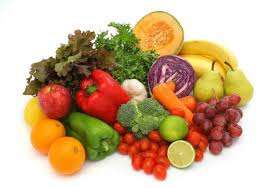                                                 за период:  20.03 -24.03. 2023*установа задржава право промене јеловника из техничких разлога                                                                                                                нутрициониста установе                                                                                                                                              ПРЕДШКОЛСКА УСТАНОВА ЧУКАРИЦАБрој: 502   датум 13.03.2023.год.                            БЕОГРАД, Пожешка број 28   Тел: 011/3058-717                                                                                    Јелена Јовановић,Марина Бошњак                                                                                                                                                                                                                                                                                                                     датумДоручакУжинаРучакпонедељак20.03.Намаз од скуше и крем сира,хлеб,јогуртБаклава без кора,млекоКромпир паприкаш са ноклицама,цвекла салата,хлеб,јабука уторак21.03.Шунка,павлака,хлеб,млекоПлазма кекс,лимунада Парадајз чорба са овсеним пахуљицама,мусака од карфиола са мешаним млевеним месом,кис млеко,хлеб,јабука среда22.03.Барено јаје,крем сир,хлеб,чајВоћни колач са вишњама,млекоЈунећи гулаш са макаронама,цвекла салата,хлеб,јабука четвртак23.03.Џем,путер,хлеб,млекоПица бухтла,чајГрашак са свињским месом,филе паприка,хлеб,поморанџа петак24.03.Намаз од качкаваља и путера,хлеб,јогуртГриз са чоколадомПанирани ослић,прилог поврће,хлеб,сокенергетска вредностбеланчевинемастиугљенихидратиминералиминераливитаминивитаминивитаминивитаминивитаминиенергетска вредностбеланчевинемастиугљенихидратиСаFeАБ1Б2СРР4393,8637,5337,70139,07502,836,35732,260,901,0487,906,21